PubMed offers two main ways to narrow your search results:1) PubMed FiltersFilters are utilized before you search. They are located on the left side of the results page. The filter menu is customizable and several of the filters can be further adjusted to your needs as well. Available filters include date range, study type, ages, species, and more. If you want to start a new search, be sure to clear/deactivate any filters you do not want to apply to that search. 2) Field TagsField tags can be used directly in the search query to limit your results before you search. Field tags are words or abbreviations in square brackets and are added directly after the term in question. For example, Smith[au] will return only results that have “Smith” somewhere in the author field. Other commonly used field tags are [ti] (title), [ab] (abstract), [ot] (other terms), and [la] (language). 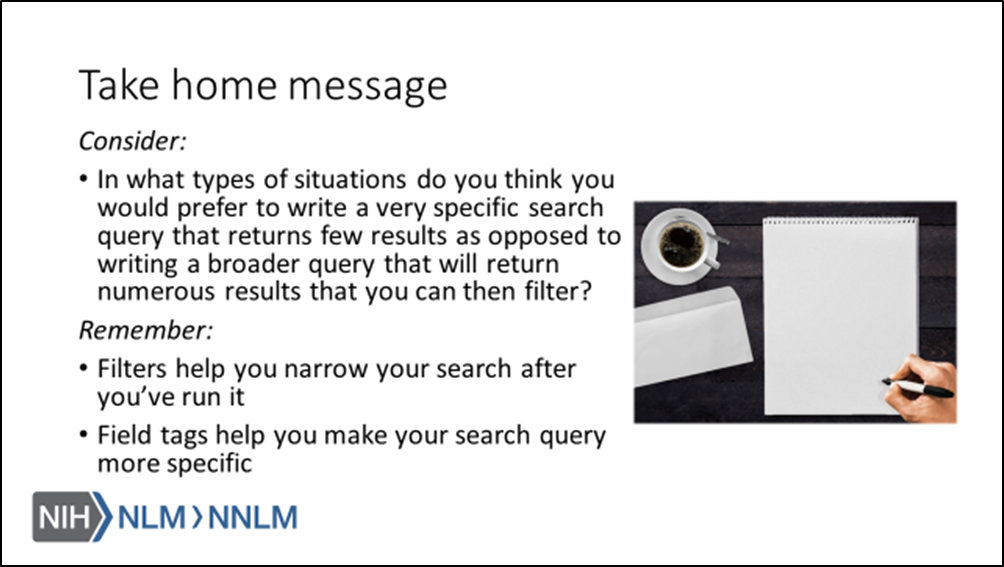 